  课程介绍《中小企业如何“搭建管理架构”与“快速管理落地”》第二步：系统工具第三步：实施方法七、课程内容安排八、讲师介绍：讲师简介：高凡，上海恰合咨询工作室创始人、首席顾问；“管理落地PCA模型”创作者、版权人。2003年起的18年管理咨询经验，曾任多家咨询公司高级顾问、咨询项目合伙人，及多家私营企业常年顾问。现任上海恰合咨询首席顾问，专注运用自有版权PCA模型、为中小企业提供快速管理落地、以实现管理意图和目标的培训与咨询辅导服务。授课特点：非主流讲师，擅长从管理系统的底层逻辑和架构上、打通模块边界做讲解，让学员“一通百通”；追求学员在学习时间和费用，与实操效果的性价比；注重授课的信息密度与干货量。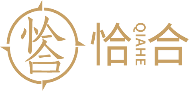 一、课程信息课程名称：中小企业如何“搭建管理架构”与“快速管理落地”主讲老师：高凡开课时间：10月22-23日，2天  开课地点：北京授课形式：讲师面授课程对象：中小企业的决策层、高管层，战略、计划、流程等部门负责人及核心人员二、课程背景 我们的中小企业基本都是“业务型公司”，是在不断完成经营目标的过程中发展和壮大的，“企业管理目标和意图”的实现过程，就是“管理落地”。中小企业日常最多面对的就是“目标达成困境”和“低管理成效”。为此也参加过很多培训、有的还做过管理咨询，而结果都没有达到预期的效果。究其原因：我们把管理行为，分为“管理设计”和“管理执行”2个阶段。管理首先是被设计出来的，然后才是被执行的。中小企业的大多数问题：首先，是管理“设计不足”造成的；其次，“执行力”作为一种组织能力，是沉淀在组织身上的、只有很少一部分沉淀在个人身上。而现实中，中小企业的执行力更依赖个体的“能人”。“目标达成”是一个系统性问题，需要的是“系统解”。国内中小企业的数量占企业总数的90%多，而专为中小企业设计的“系统解”工具还是没有的。虽然可选的课程和咨询非常多，但管理系统内在有着非常严谨的逻辑关系、大多中小企业缺乏这个“基本功”，没有能力将这些分散的“模块化”的工具和技术、正确的还原到各自在管理系统中的位置上。好在“麻雀虽小、五脏俱全”，中小企业在管理复杂度上虽然无法与规模企业相比，但基础的管理模块都是一样的。我们从规范化管理的5大硬模块和5大软系统、及其内在逻辑关系入手，找出2种提升中小企业管理效率的“系统解”工具：“自上而下”的管理架构搭建，解决管理设计不足的问题；和“自下而上”的PCA模型，解决快速管理落地的问题。三、课程收益中小企业的“管理基础薄弱”这句话我们听了很多年了，就是指管理的基础建设没有整体而系统的完成，功能性支撑不足、目标难以实现。此课程，意在帮助中小企业清除障碍、铺平道路，从而实现组织的管理意图和目标！了解管理系统的5大硬模块和5大软系统，及各模块、系统之间的内在逻辑关系。从而面对管理问题如“庖丁解牛”般游刃有余熟悉规范化系统的建设过程和协调一致设计；理解PCA模型的设计思路和快速管理落地的实施路径组织不同发展阶段，管理自身所要完成的任务是不同的。中小企业通过学习找到自己对应的发展阶段和当前的管理任务，了解自身的真实管理需求，通过分析影响当下目标达成的最重要20%的事来提高管理成效、及高效采购管理培训和咨询服务通过讲解“年度经营计划”的完整PCA实操过程，将培训的知识转移强化成“管理内功”学会如何将常用的管理工具、技术，解构到规范的管理系统中。四、课程特色用管理咨询师的思维、视角和工具、方法，提供2种系统与落地的管理工具及实施方法。自有知识产权：管理落地PCA模型。版权号：国作登字-2020-A-00015713管理落地PCA模型：遵循“奥卡姆剃刀”法则，若无必要、勿增实体。中小企业不仅资源有限，更有快速落地的“敏捷需求”。系统解工具一旦搭建好，可以有效的解构和吸收其他模块化的管理工具。从管理观念到具体实施过程，逐步讲解管理思维：管理认知、思维模型、系统论整体论与还原论、系统解与症状解、管理的未来系统工具：规范化体系下的，管理架构搭建与快速管理落地PCA模型实施方法：规范化管理的设计过程、管理架构搭建的步骤、快速管理落地PCA过程、年度经营计划的PCA过程五、课程大纲第一步：管理思维一、课程信息课程名称：中小企业如何“搭建管理架构”与“快速管理落地”主讲老师：高凡开课时间：10月22-23日，2天  开课地点：北京授课形式：讲师面授课程对象：中小企业的决策层、高管层，战略、计划、流程等部门负责人及核心人员二、课程背景 我们的中小企业基本都是“业务型公司”，是在不断完成经营目标的过程中发展和壮大的，“企业管理目标和意图”的实现过程，就是“管理落地”。中小企业日常最多面对的就是“目标达成困境”和“低管理成效”。为此也参加过很多培训、有的还做过管理咨询，而结果都没有达到预期的效果。究其原因：我们把管理行为，分为“管理设计”和“管理执行”2个阶段。管理首先是被设计出来的，然后才是被执行的。中小企业的大多数问题：首先，是管理“设计不足”造成的；其次，“执行力”作为一种组织能力，是沉淀在组织身上的、只有很少一部分沉淀在个人身上。而现实中，中小企业的执行力更依赖个体的“能人”。“目标达成”是一个系统性问题，需要的是“系统解”。国内中小企业的数量占企业总数的90%多，而专为中小企业设计的“系统解”工具还是没有的。虽然可选的课程和咨询非常多，但管理系统内在有着非常严谨的逻辑关系、大多中小企业缺乏这个“基本功”，没有能力将这些分散的“模块化”的工具和技术、正确的还原到各自在管理系统中的位置上。好在“麻雀虽小、五脏俱全”，中小企业在管理复杂度上虽然无法与规模企业相比，但基础的管理模块都是一样的。我们从规范化管理的5大硬模块和5大软系统、及其内在逻辑关系入手，找出2种提升中小企业管理效率的“系统解”工具：“自上而下”的管理架构搭建，解决管理设计不足的问题；和“自下而上”的PCA模型，解决快速管理落地的问题。三、课程收益中小企业的“管理基础薄弱”这句话我们听了很多年了，就是指管理的基础建设没有整体而系统的完成，功能性支撑不足、目标难以实现。此课程，意在帮助中小企业清除障碍、铺平道路，从而实现组织的管理意图和目标！了解管理系统的5大硬模块和5大软系统，及各模块、系统之间的内在逻辑关系。从而面对管理问题如“庖丁解牛”般游刃有余熟悉规范化系统的建设过程和协调一致设计；理解PCA模型的设计思路和快速管理落地的实施路径组织不同发展阶段，管理自身所要完成的任务是不同的。中小企业通过学习找到自己对应的发展阶段和当前的管理任务，了解自身的真实管理需求，通过分析影响当下目标达成的最重要20%的事来提高管理成效、及高效采购管理培训和咨询服务通过讲解“年度经营计划”的完整PCA实操过程，将培训的知识转移强化成“管理内功”学会如何将常用的管理工具、技术，解构到规范的管理系统中。四、课程特色用管理咨询师的思维、视角和工具、方法，提供2种系统与落地的管理工具及实施方法。自有知识产权：管理落地PCA模型。版权号：国作登字-2020-A-00015713管理落地PCA模型：遵循“奥卡姆剃刀”法则，若无必要、勿增实体。中小企业不仅资源有限，更有快速落地的“敏捷需求”。系统解工具一旦搭建好，可以有效的解构和吸收其他模块化的管理工具。从管理观念到具体实施过程，逐步讲解管理思维：管理认知、思维模型、系统论整体论与还原论、系统解与症状解、管理的未来系统工具：规范化体系下的，管理架构搭建与快速管理落地PCA模型实施方法：规范化管理的设计过程、管理架构搭建的步骤、快速管理落地PCA过程、年度经营计划的PCA过程五、课程大纲第一步：管理思维一 、关于“管理落地”1、何为“管理落地”4、管理落地的目标、任务，来自哪里？2、企业现在管理落地的方式及问题5、管理落地本质是“管理实践”问题3、为何要做管理落地的工具二、“低管理成效”分析1、中小企业自身的状况3、提升管理成效：系统内的去障碍点+赋能2、外力，大多时候不“给力”4、企业普遍缺失的职位：管理架构师三、管理认知“拔草”1、为何要现做管理去媚？4、科学与专业2、管理上的那些认知悖论5、管理的逻辑起点3、常见的管理逻辑谬误6、回归管理的根本与常识四、思维模型与系统思维1、科学与思维科学5、系统论简述2、管理中的思维模型6、中国人认识事物的传统工具3、全科思维与分科思维实践中的不同7、组织的两种系统属性4、系统思考与全科思维五、“整体论”与“还原论”1、“整体论”与“还原论”3、“整体论”与传统道家思想2、从中西医对比，理解东西方管理的差异2、从中西医对比，理解东西方管理的差异六、“根本解”与“症状解”1、从系统求解，才是“根本解”4、“症状解”是个无限游戏2、“根本解”先要选对系统，明晰边界5、好“症状解”，背后都藏着一个“根本解”3、怎么做都对的秘诀---结构对！5、好“症状解”，背后都藏着一个“根本解”七、管理的未来变化当下东西方管理的发展分歧管理从学习、模仿，到开始超越3、“知识引领”向“智慧引领”的过渡阶段一、一般的组织成长理论1、组织成长的四个阶段3、如何判断一个组织处在哪个管理阶段3、如何判断一个组织处在哪个管理阶段2、第四阶段，东西方管理的发展分歧二、规范化管理二、规范化管理1、重新认识“规范化”1、重新认识“规范化”5、硬模块与软系统是如何协同一致的2、管理体系的基础架构：五硬+五软2、管理体系的基础架构：五硬+五软6、流程管理：唯一的一级模块3、五大硬模块3、五大硬模块流程管理、流程优化、流程再造的区别面向未来的“战略”面向未来的“战略”从价值增值的过程，区分三类流程类型面向组织行为总和的“流程管理”面向组织行为总和的“流程管理”流程架构与流程地图面向股东的“财务与资本”面向股东的“财务与资本”三级流程体系构建面向客户的“市场营销”面向客户的“市场营销”流程体系中的“点线面体”面向员工的“人力资源”面向员工的“人力资源”个体流程的设计内容与方法4、五大软系统4、五大软系统流程与组织、制度、表单的关系沟通、决策、授权、信息、企业文化    沟通、决策、授权、信息、企业文化    7、高效管理的前提--“吃透”规范化三、“自上而下”的管理架构设计三、“自上而下”的管理架构设计1、前提：稳定的核心业务1、前提：稳定的核心业务流程的配套建设2、管理架构的核心—流程架构2、管理架构的核心—流程架构个体流程的规范设计标准3、流程与组织的交叉设计关系3、流程与组织的交叉设计关系个体流程的规范设计标准    4、决策、授权、沟通、信息设计    4、决策、授权、沟通、信息设计四、“自下而上”的管理落地PCA模型四、“自下而上”的管理落地PCA模型1、PCA模型的设计思路1、PCA模型的设计思路冲突管理CM2、PCA模型的架构2、PCA模型的架构5种冲突类型不同类型冲突，对应的管理模块3、PCA模型构建的底层逻辑3、PCA模型构建的底层逻辑5种冲突类型不同类型冲突，对应的管理模块4、管理落地的2种系统属性5、一定要“对”的流程结构设计4、管理落地的2种系统属性5、一定要“对”的流程结构设计7、员工帮助计划EAP，职场心理健康援助8、PCA模型导入的注意事项与时间周期一、“规范化、管理架构与PCA模型”实施过程的相同与不同一、“规范化、管理架构与PCA模型”实施过程的相同与不同二、规范化建设的过程    1、战略规划5、流程与组织的3级全设计    2、供应链与价值链分析6、5大软系统：沟通、决策、授权、信息、企业文化的独立设计    3、商业模式选择6、5大软系统：沟通、决策、授权、信息、企业文化的独立设计    4、核心业务流程分解、描述7、个体流程全设计三、管理架构搭建的步骤1、价值链分析  6、流程与组织的3级架构设计2、业务发展规划7、沟通、决策、授权、信息、企业文化的显化与优化3、母公司的管控模式7、沟通、决策、授权、信息、企业文化的显化与优化    4、商业模式与盈利模式描述8、个体流程优先级排序设计    5、核心业务流程、流程架构图四、快速管理落地PCA模型的导入1、企业内部工作小组成立3、方案设计2、内部调研、诊断4、方案的实施切换与后期的滚动修订五、以“年度经营计划”为例的完整PCA过程五、以“年度经营计划”为例的完整PCA过程1、目标澄清4、实施推进2、内部调研、诊断5、年度经营目标与计划的滚动修订3、方案设计五、如何判断，企业该做“规范化建设”还是“管理架构+PCA模型”？五、如何判断，企业该做“规范化建设”还是“管理架构+PCA模型”？六、其他垂直系统在PCA模型中的融入过程六、其他垂直系统在PCA模型中的融入过程模块内容安排2天课程管理思维关于管理落地第一天，上午管理思维“低管理成效”分析第一天，上午管理思维3、管理认知“拔草”第一天，上午管理思维4、思维模型与系统思维第一天，上午管理思维5、“整体论”与“还原论”第一天，上午管理思维6、“根本解”与“症状解”第一天，上午管理思维7、管理的未来变化第一天，上午系统工具一般的组织成长理论第一天，下午系统工具2、规范化管理第一天，下午系统工具3、“自上而下”的管理架构设计第二天，上午系统工具4、“自下而上”的管理落地PCA模型第二天，上午实施方法规范化、管理架构与PCA模型实施过程的比较第二天，下午实施方法规范化建设的过程第二天，下午实施方法快速管理落地PCA模型的导入第二天，下午实施方法“年度经营计划”为例的完整PCA过程第二天，下午实施方法5、如何判断，企业该做“规范化建设”，还是“管理架构+PCA模型”？第二天，下午实施方法6、其他垂直系统在PCA模型中的融入过程第二天，下午